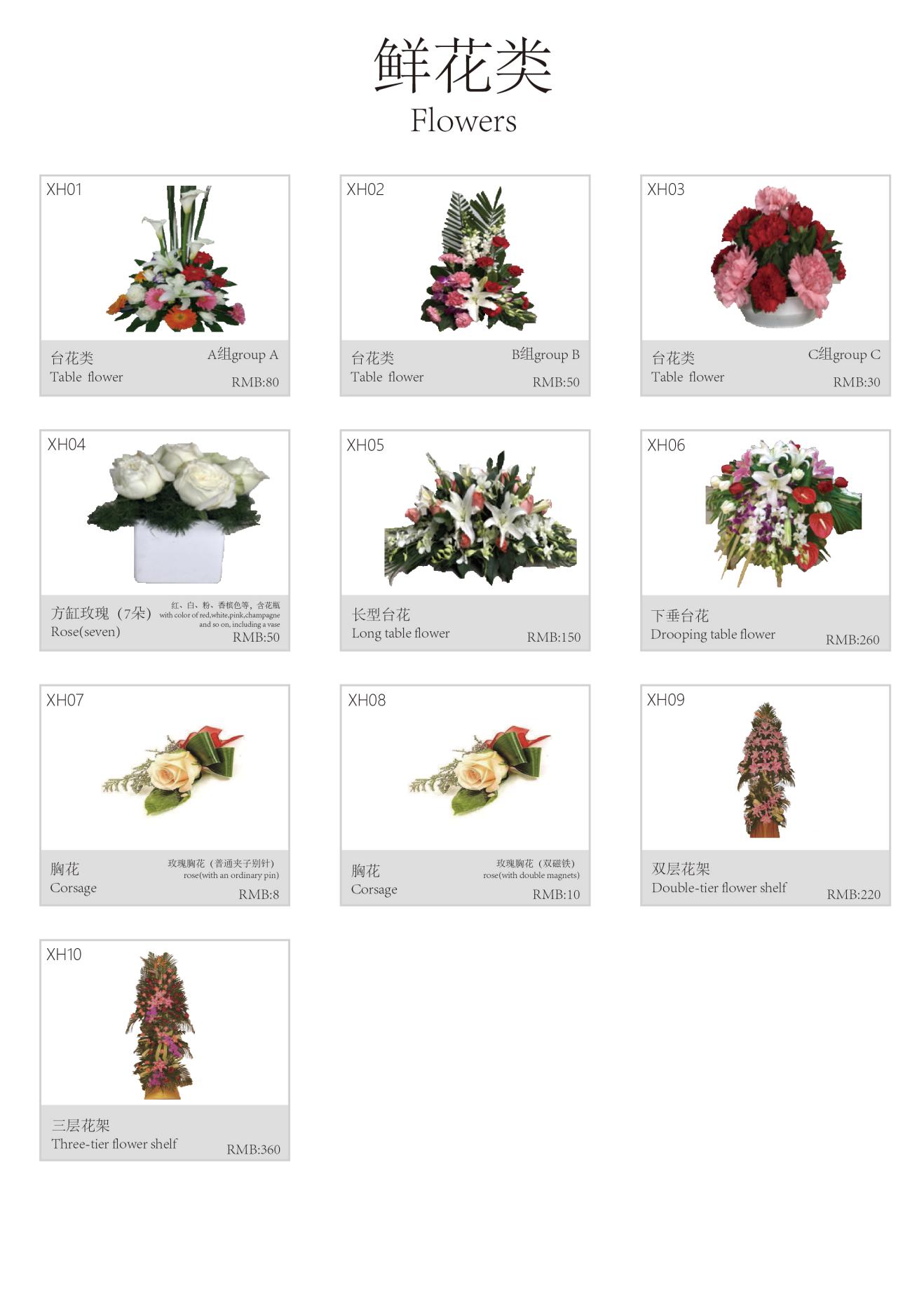 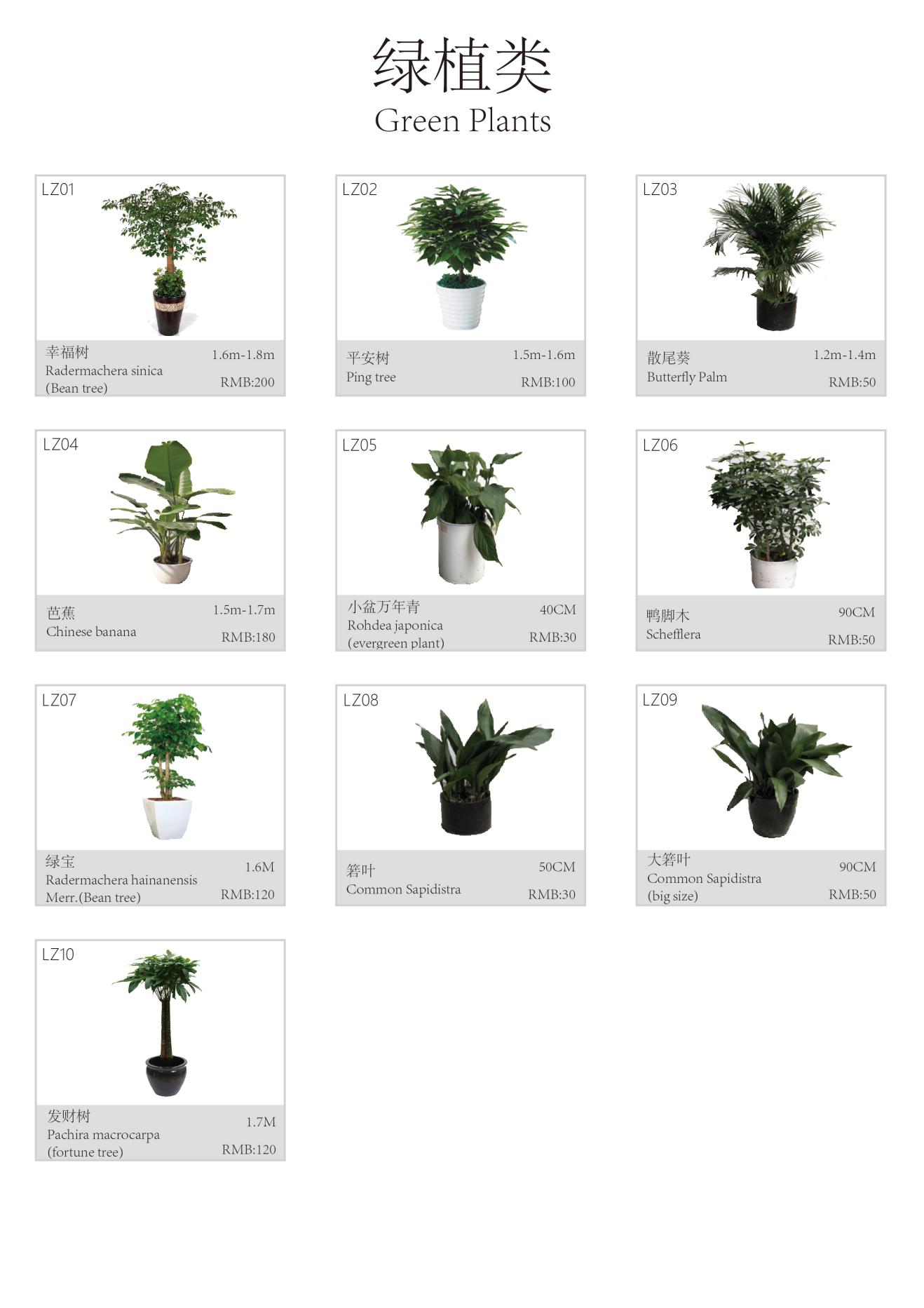 Application for Lease of Flowers and Green PlantsApplication for Lease of Flowers and Green PlantsApplication for Lease of Flowers and Green PlantsApplication for Lease of Flowers and Green PlantsApplication for Lease of Flowers and Green PlantsApplication for Lease of Flowers and Green PlantsApplication for Lease of Flowers and Green PlantsPlease return this form by Sept. 25, 2018Please return this form by Sept. 25, 2018Please return this form by Sept. 25, 2018Please return this form by Sept. 25, 2018Please return this form by Sept. 25, 2018Please return this form by Sept. 25, 2018Please return this form by Sept. 25, 2018Exhibitor Info. Exhibitor Info. Exhibitor Info. Exhibitor Info. Exhibitor Info. Exhibitor Info. Exhibitor Info. Company Name:Company Name:Company Name:Company Name:Person in Charge of the Booth:Person in Charge of the Booth:Person in Charge of the Booth:Booth No.:Booth No.:Booth No.:Booth No.:Tel:Tel:Tel:Mobile:Mobile:Mobile:Mobile:Fax:Fax:Fax:Email:Email:Email:Email:Email:Email:Email: No.NameSpecifications（mm）Rate (RMB/Session)QuantityAmountAll items are exclusively for rent and shall not be swapped, transferred or exchanged;2. Exhibitors shall guarantee that the leased items are returned intact and shall compensate for any loss or damage, if any.All items are exclusively for rent and shall not be swapped, transferred or exchanged;2. Exhibitors shall guarantee that the leased items are returned intact and shall compensate for any loss or damage, if any.All items are exclusively for rent and shall not be swapped, transferred or exchanged;2. Exhibitors shall guarantee that the leased items are returned intact and shall compensate for any loss or damage, if any.All items are exclusively for rent and shall not be swapped, transferred or exchanged;2. Exhibitors shall guarantee that the leased items are returned intact and shall compensate for any loss or damage, if any.All items are exclusively for rent and shall not be swapped, transferred or exchanged;2. Exhibitors shall guarantee that the leased items are returned intact and shall compensate for any loss or damage, if any.All items are exclusively for rent and shall not be swapped, transferred or exchanged;2. Exhibitors shall guarantee that the leased items are returned intact and shall compensate for any loss or damage, if any.Signature/Seal:Signature/Seal:Signature/Seal:Date:              , 2018Date:              , 2018Date:              , 2018Please return this form to the official constructor by the following means.Please return this form to the official constructor by the following means.Please return this form to the official constructor by the following means.Please return this form to the official constructor by the following means.1HBEIJING PICO EXHIBITION SERVICES CO., LTD.BEIJING PICO EXHIBITION SERVICES CO., LTD.BEIJING PICO EXHIBITION SERVICES CO., LTD.Contacts:Yu HaifengMobile:+86-13522761318Tel.:+86-21-67008958+86-21-67008958+86-21-67008958Email:04constructor@ciie.org04constructor@ciie.org04constructor@ciie.org2HBEIJING PICO EXHIBITION SERVICES CO., LTD.BEIJING PICO EXHIBITION SERVICES CO., LTD.BEIJING PICO EXHIBITION SERVICES CO., LTD.Contacts:Zhang LanyunMobile:+86-13011090211Tel.:+86-21-67008957+86-21-67008957+86-21-67008957Email:04constructor@ciie.org04constructor@ciie.org04constructor@ciie.org3HSHANGHAI HONG DA EXHIBITION SERVICE CO., LTD.SHANGHAI HONG DA EXHIBITION SERVICE CO., LTD.SHANGHAI HONG DA EXHIBITION SERVICE CO., LTD.Contacts:Li YingjunMobile:+86-13761632455Tel.:+86-21-67008953+86-21-67008953+86-21-67008953Email:02constructor@ciie.org02constructor@ciie.org02constructor@ciie.org4.1HSHANGHAI HONG DA EXHIBITION SERVICE CO., LTD.SHANGHAI HONG DA EXHIBITION SERVICE CO., LTD.SHANGHAI HONG DA EXHIBITION SERVICE CO., LTD.Contacts:Wang BirongMobile:+86-18817488170Tel.:+86-21-67008954+86-21-67008954+86-21-67008954Email:02constructor@ciie.org02constructor@ciie.org02constructor@ciie.org5.1HCANTON FAIR ADVERTISING CO., LTD.CANTON FAIR ADVERTISING CO., LTD.CANTON FAIR ADVERTISING CO., LTD.Contacts:Qi SiyingMobile:+86-15221206825Tel.:+86-21-67008955+86-21-67008955+86-21-67008955Email:03constructor@ciie.org03constructor@ciie.org03constructor@ciie.org5.2HCANTON FAIR ADVERTISING CO., LTD.CANTON FAIR ADVERTISING CO., LTD.CANTON FAIR ADVERTISING CO., LTD.Contacts:Su DanMobile:+86-13922249245Tel.:+86-21-67008956+86-21-67008956+86-21-67008956Email:03constructor@ciie.org03constructor@ciie.org03constructor@ciie.org6.1HCANTON FAIR ADVERTISING CO., LTD.CANTON FAIR ADVERTISING CO., LTD.CANTON FAIR ADVERTISING CO., LTD.Contacts:Chen YujianMobile:+86-13610041071Tel.:+86-21-67008956+86-21-67008956+86-21-67008956Email:03constructor@ciie.org03constructor@ciie.org03constructor@ciie.org7.1HORIENTAL Expo SERVICES (BEIJING) LTD.ORIENTAL Expo SERVICES (BEIJING) LTD.ORIENTAL Expo SERVICES (BEIJING) LTD.Contacts:Yang ShenglianMobile:+86-18610395187Tel.:+86-21-67008952+86-21-67008952+86-21-67008952Email:01constructor@ciie.org01constructor@ciie.org01constructor@ciie.org7.2HORIENTAL Expo SERVICES (BEIJING) LTD.ORIENTAL Expo SERVICES (BEIJING) LTD.ORIENTAL Expo SERVICES (BEIJING) LTD.Contacts:Wang MiaomiaoMobile:+86-18601928198Tel.:+86-21-67008952+86-21-67008952+86-21-67008952Email:01constructor@ciie.org01constructor@ciie.org01constructor@ciie.org8.2HORIENTAL Expo SERVICES (BEIJING) LTD.ORIENTAL Expo SERVICES (BEIJING) LTD.ORIENTAL Expo SERVICES (BEIJING) LTD.Contacts:Wang JingyangMobile:+86-18510588867Tel.:+86-21-67008951+86-21-67008951+86-21-67008951Email:01constructor@ciie.org01constructor@ciie.org01constructor@ciie.org